Publicado en Girona el 22/06/2023 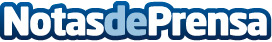 La peluquería de Girona, Posa’t Guapa, implementa mejoras en su presencia avanzada con las ayudas económicas de los Next GenerationLa peluquería de Alba Bosch, que también ofrece formaciones prácticas para aprender sobre la técnica balayage, ha conseguido mejorar su notoriedad online con las ayudas del Kit DigitalDatos de contacto:Carlos937685249Nota de prensa publicada en: https://www.notasdeprensa.es/la-peluqueria-de-girona-posa-t-guapa Categorias: Marketing Cataluña Emprendedores Belleza Otros Servicios Digital http://www.notasdeprensa.es